Poesia che mi guardiun film di Marina Spada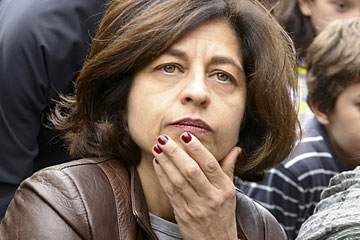 Poesia che ti doniSoltanto a chi con occhi di piantoSi cercaRifammi tu degna di te,Poesia che mi guardi. - Antonia PozziLamont Library, Forum Room, February 17, 2015, 17:30